ANADOLU ÜNİVERSİTESİ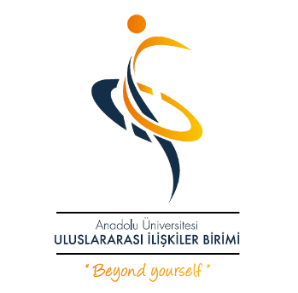 ANADOLU UNIVERSITYADAY ÖĞRENCİ BAŞVURU FORMUCANDIDATE STUDENT APPLICATION FORMAKADEMIK YIL/ACADEMIC YEAR        GÜZ/FALL   BAHAR/SPRINGAdı - SoyadıName - SurnameÖğrenci NoStudent IDÖğrenim DurumuDegree Ön Lisans           Lisans         Yüksek Lisans          Doktora     Associate D.           Bachelor           Master's Degree           PhDFakülteFaculty/College/InstitutionBölüm/ProgramDepartment/ProgrammeSınıfYear of studyNot OrtalamasıGrade Point Average (GPA)Dil DüzeyiLanguage LevelGidilecek Yükseköğretim KurumuHost InstitutionE-postaE-mailTelefonTelephoneEklerAdditional Required DocumentsNot Dökümü  (Transcript of records)                  Başvurduğunuz programın öğrenim dili yabancı bir dil ise, dil düzeyinizi gösteren belge (Document showing your language level if instruction language of host institution is a foreign language)Tarih ve İmzaDate and Signature